Colorea de rojo las M mayúsculas y de color azul las m minúsculas.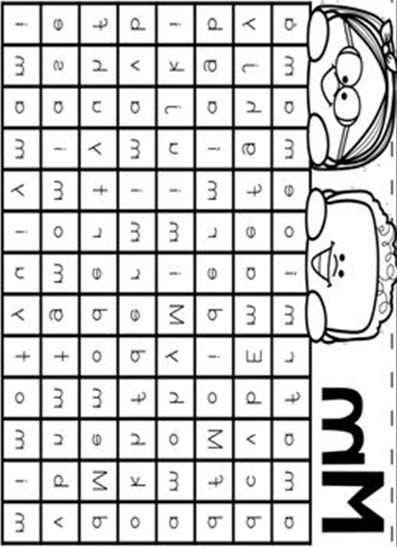 Traza el laberinto de la consonante M.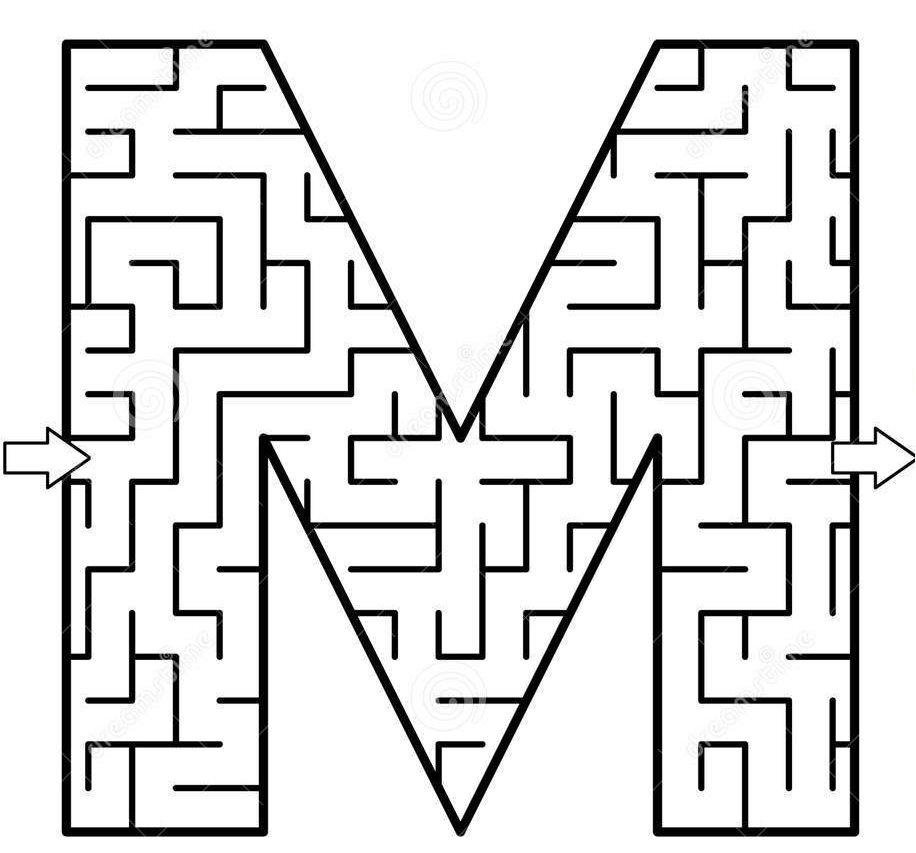 